Eighth Grade Health Mr. ReillyReproductive System Investigation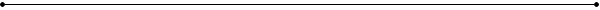 Read the following directions carefully:Using the Rosen Teen Health & Wellness database (http://www.teenhealthandwellness.com/), investigate your reproductive system topic of choice. The username and password for this database can be found in the Drops (U:) Folder and then in the folder labeled “Media Center.” Read through ALL of the material presented to you in the database concerning your specific topic and take notes if necessary. When you are finished reading, you need to summarize your findings in TEN compound sentences; no more, no less…regardless of the length of the article you’re summarizing. Be sure to include information from the entire article, not from just the first couple of pages. Information from all sections of the article needs to be included in your summary. Summarizing and paraphrasing are essential skills you will use for the rest of your academic career; learn to do them well! Type your ten summary statements in the template on the following page. Make sure you are paraphrasing the information and NOT copying and pasting from the database. Be sure to cite your source of information in APA format and include it where noted on this summary page. In addition to the ten summary statements, include a statement about something interesting, unusual, or fascinating you learned while investigating your reproductive system topic. Include this information where noted on the summary page.Print out your Reproductive System Investigation summary page when you’re done and bring it with you to class. Be prepared to informally present your findings to the rest of class when we return to the classroom.Topics for Investigation:AbstinenceBreast Health & ExaminationsCervical CancerGoing to the GynecologistFemale Reproductive SystemPuberty (Under For Girls - Your Body)PMSFertilityPuberty (Under For Guys - Your Body)Male Reproductive SystemSexual AbuseSexual HarassmentTeen PregnancyFinancial Challenges for Teen ParentsSexual Identity & OrientationReproductive System Investigation SummaryTopic:Describe something interesting, unusual, or fascinating you learned while investigating your reproductive system topic in the space below.APA Citation:Summary Statement (using compound sentence structure)1.2.3.4.5.6.7.8.9.10.